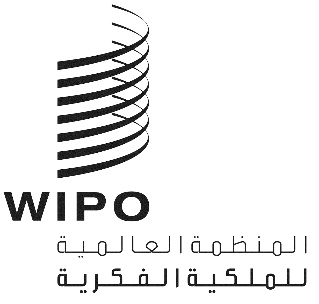 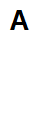 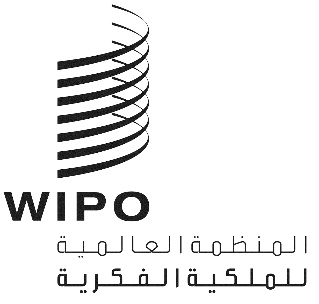 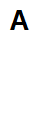 CeL/16/1 PROV.الأصل: بالإنكليزيةالتاريخ: 10 أغسطس 2023الاتحاد الخاص للتصنيف الدولي للتصاميم الصناعية (اتحاد لوكارنو)لجنة الخبراءالدورة السادسة عشرةجنيف، من 23 إلى 26 أكتوبر 2023مشروع جدول الأعمالمن إعداد الأمانةافتتاح الدورةانتخاب الرئيس ونائبي الرئيساعتماد جدول الأعمالانظر هذه الوثيقة.النظر في اقتراحات التعديلات والإضافات على الإصدار الرابع عشر من تصنيف لوكارنوانظر المشروع LO162، المرفق 2.إجراء المراجعة الجديد بواسطة أداة إدارة مراجعة تصنيف لوكارنو (LOCRMS)انظر المشروع LO162، المرفق 1.الدورة المقبلة للجنة الخبراءاختتام الدورة[نهاية الوثيقة]